УКРАЇНАПОЧАЇВСЬКА  МІСЬКА  РАДАВИКОНАВЧИЙ КОМІТЕТР І Ш Е Н Н Явід        лютого 2022 року                                                                ПроектПро надання соціальних послугНовосаду Богдану Васильовичу	Керуючись ст.34 Закону України «Про місцеве самоврядування в Україні», Законом України  «Про соціальні послуги», постановою КМУ від 01.06.2020 року №587 «Про організацію надання соціальних послуг» та розглянувши заяву про надання соціальних послуг та пакет документів доданих до даної заяви від Новосада Богдана Васильовича 01.01.1987 року народження, яка проживає с. Валігури  вул. Л. Українки 4, зареєстровану 31.01.2022 року №4, та проаналізувавши Висновок оцінки потреб особи, наданий ЦНСП міської ради, в якому сказано що за результатами оцінювання потреб особи з’ясовано, що складні життєві обставини наявні, виконавчий комітет міської радиВИРІШИВ:Надати Новосаду Богдану Васильовичу соціальні послуги – інформування, консультування, представництво інтересів – безоплатно.Виконання даного рішення покласти на директора ЦНСП Почаївської міської ради Гичку Ю.С.Контроль за виконанням даного рішення покласти на заступника міського голови відповідно до розподілу обов’язків та начальника відділу соціального захисту населення та праці Почаївської міської ради.Касаткін Б.С.Бондар Г.В.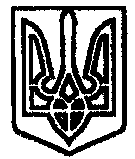 